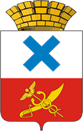 Администрация Городского округа «город Ирбит»Свердловской областиПОСТАНОВЛЕНИЕот  14  ноября 2022 года №  1949 -ПАг. ИрбитОб одобрении прогноза социально-экономического развитияГородского округа «город Ирбит» Свердловской области на 2023-2025 годы             В соответствии со статьей 173 Бюджетного кодекса Российской Федерации, постановлением Правительства Российской Федерации от 14.11.2015 № 1234 «О порядке разработки, корректировки, осуществления мониторинга и контроля реализации прогноза социально-экономического развития Российской Федерации на среднесрочный период и признании утратившими силу некоторых актов правительства Российской Федерации», постановлением Правительства Свердловской области от 02.09.2015                      № 800-ПП «О порядке разработки, корректировки, осуществление мониторинга и контроля реализации прогноза социально-экономического развития Свердловской области на среднесрочный период»,  постановлением администрации Городского округа «город Ирбит» Свердловской области от 08.11.2021 № 1796-ПА «Об утверждении Порядка разработки и корректировки прогноза социально-экономического развития Городского округа «город Ирбит» Свердловской области на среднесрочный период», решением Думы Муниципального образования город Ирбит от 29.10.2020                № 245 «Об утверждении Положения о бюджетном процессе в Городском округе «город Ирбит» Свердловской области» (с изменениями), исходя из тенденций социально-экономического развития Свердловской области, Городского округа «город Ирбит» Свердловской области за предшествующий период 2022 года, сценарных условий социально-экономического развития на период 2023-2025 годы Свердловской области, прогнозов структурных подразделений администрации Городского округа «город Ирбит» Свердловской области, субъектов, осуществляющих предпринимательскую деятельность на территории Городского округа «город Ирбит» Свердловской области, руководствуясь Уставом Городского округа «город Ирбит» Свердловской области, администрация Городского округа «город Ирбит» Свердловской областиПОСТАНОВЛЯЕТ: Одобрить       прогноз     социально   -   экономического     развитияГородского округа «город Ирбит» Свердловской области на период         2023-2025 годы (прилагается).Признать утратившим силу постановление администрации Муниципального образования город Ирбит от 15 ноября 2021 года                №1856-ПА «Об одобрении прогноза социально-экономического развития Муниципального образования город Ирбит на  2022-2024 годы».3. Заместителям главы администрации Городского округа «город Ирбит» Свердловской области, руководителям структурных подразделений администрации Городского округа «город Ирбит» Свердловской области, руководителям органов местного самоуправления Городского округа «город Ирбит» Свердловской области в своей деятельности руководствоваться параметрами прогноза социально-экономического развития Городского округа «город Ирбит» Свердловской области на период 2023-2025 годы.           4. Контроль за исполнением настоящего постановления возложить на заместителя главы администрации Городского округа «город Ирбит» Свердловской области Ирбит Н.В. Волкову.            5. Отделу организационной работы и документообеспечения администрации Городского округа «город Ирбит» Свердловской области разместить настоящее постановление на официальном сайте администрации Городского округа «город Ирбит» Свердловской области (www.moirbit.ru). Глава Городского округа«город Ирбит» Свердловской области                                                   Н.В. ЮдинПриложениек постановлению администрацииГородского округа «город Ирбит» Свердловской областиот 14 ноября 2022 года №  1949-ПА                                                                     ПРОГНОЗсоциально-экономического развития Городского округа «город Ирбит» Свердловской области на 2023-2025 годыПриложение к прогнозу социально-экономического развития Городского округа «город Ирбит» Свердловской области на 2023-2025  годыПояснительная запискаК ПРОГНОЗУ СОЦИАЛЬНО-ЭКОНОМИЧЕСКОГО РАЗВИТИЯ ГОРОДСКОГО ОКРУГА «ГОРОД ИРБИТ» СВЕРДЛОВСКОЙ ОБЛАСТИ НА 2023-2025 ГОДЫПрогноз социально-экономического развития Городского округа «город Ирбит» Свердловской области на 2023-2025 годы разработан в соответствии с Бюджетным кодексом Российской Федерации от                    31 июля 1998 года № 145-ФЗ, постановлением Правительства Свердловской области от 02.09.2015 года № 800-ПП «О порядке разработки, корректировки, осуществление мониторинга и контроля реализации прогноза социально-экономического развития Свердловской области на среднесрочный период», постановлением администрации Городского округа «город Ирбит» Свердловской области от 08.11.2021 года № 1796-ПА «Об утверждении Порядка разработки и корректировки прогноза социально-экономического развития Городского округа «город Ирбит» Свердловской области на среднесрочный период», решением Думы Муниципального образования город Ирбит от 29.10.2020 года № 245 «Об утверждении Положения о бюджетном процессе в Городском округе «город Ирбит» Свердловской области» (с изменениями). Основные показатели разрабатываемого прогноза развития городского округа служат исходной базой для разработки проекта бюджета Городского округа «город Ирбит» Свердловской области на 2023-2025 годы.Прогноз социально-экономического развития Городского округа «город Ирбит» Свердловской области разработан на основе сценарных условий Свердловской области для разработки муниципальными образованиями прогноза социально-экономического развития на 2023-2025 годы, методических рекомендаций Правительства Свердловской области для разработки прогноза социально-экономического развития городского округа, анализа сложившейся ситуации социально-экономического развития Городского округа «город Ирбит» Свердловской области за 2021 год, с учетом оценки ожидаемых результатов 2022 года и тенденций развития экономики и социальной сферы на 2023-2025 годов. При разработке основных параметров прогноза использованы отчетные данные, предоставленные Управлением Федеральной службы государственной статистики, материалы крупных хозяйствующих субъектов, субъектов малого и среднего предпринимательства и органов местного самоуправления Городского округа «город Ирбит» Свердловской области. Основные направления социально-экономического развитияГородского округа «город Ирбит» Свердловской области на 2023-2025 годыНа территории Городского округа «город Ирбит» Свердловской области реализуется комплексная программа «Развитие Городского округа «город Ирбит» Свердловской области» на 2018-2025 годы», координатором которого является Министерство инвестиций и территориального развития Свердловской области (утверждена постановлением Правительства Свердловской области от 26.12.2018 № 977-ПП).Решением Думы Муниципального образования город Ирбит от   25.10.2018 года № 90 утверждена «Стратегия социально-экономического развития Муниципального образования город Ирбит».Основные приоритеты социально-экономического развития Городского округа «город Ирбит» Свердловской области на долгосрочную перспективу: 1) обеспечение развития и модернизации промышленных предприятий;2) создание условий для развития малого и среднего предпринимательства;3) повышение инвестиционной привлекательности муниципального образования;4) повышение эффективности и обеспечение надежности функционирования жилищно-коммунального комплекса и систем жизнеобеспечения;5) сокращение аварийного жилищного фонда, обеспечение темпов жилищного строительства, улучшение жилищных условий граждан;6) развитие и обеспечение сохранности автомобильных дорог общего пользования местного значения;7) обеспечение развития системы образования;8) повышение доступности и качества услуг, оказываемых населению в сфере культуры;9) создание и развитие эффективной и доступной инфраструктуры физической культуры и спорта;10) формирование позитивного имиджа города Ирбита, продвижение туристических продуктов Городского округа город Ирбит на туристическом рынке Свердловской области.С целью реализации поставленных задач социально-экономического развития Городского округа «город Ирбит» Свердловской области на период 2023-2025 годы планируется реализация муниципальных программ, включающих приоритетные направления деятельности:Развитие системы образования в Городском округе «город Ирбит» Свердловской области до 2025 года; Развитие жилищно-коммунального хозяйства и повышение энергетической эффективности в Городском округе «город Ирбит» Свердловской области до 2025 года;Развитие туризма на территории в Городском округе «город Ирбит» Свердловской области до 2025 года; Развитие сферы культуры в Городском округе «город Ирбит» Свердловской области до 2025 года; Развитие физической культуры, спорта и молодежной политики в Городском округе «город Ирбит» Свердловской области до 2025 года; Доступное жилье молодым семьям, проживающим на территории Городского округа «город Ирбит» Свердловской области до 2025 года;Реализация основных направлений муниципальной политики в строительном комплексе Городского округа «город Ирбит» Свердловской области до 2025 года;Развитие транспортного комплекса Городского округа «город Ирбит» Свердловской области до 2025 года;  Информатизация органов местного самоуправления Городского округа «город Ирбит» Свердловской области до 2025 года;Повышение инвестиционной привлекательности Городского округа «город Ирбит» Свердловской области до 2025 года;   Обеспечение общественной безопасности на территории Городского округа «город Ирбит» Свердловской области до 2025 года;Поддержка общественных организаций инвалидов, ветеранов войны и труда и социально ориентированных некоммерческих организаций  Городского округа «город Ирбит» Свердловской области до 2025 года; Развитие кадровой политики в системе муниципального управления  и противодействие коррупции в Городском округе «город Ирбит» Свердловской области до 2025 года;Формирование современной городской среды Городского округа «город Ирбит» Свердловской области на 2018-2027 годы;Профилактика терроризма, а также минимизация и (или) ликвидация последствий его проявлений в Городском округе «город Ирбит» Свердловской области на 2020-2025 годы.Производственная деятельностьНа территории Городского округа «город Ирбит» Свердловской области промышленный сектор экономики представлен крупными и средними предприятиями обрабатывающей промышленности, предприятиями производства и распределения электроэнергии, газа и воды.Крупные и средние предприятия промышленного сектора:АО «Ирбитский молочный завод»;ОАО «Ирбитский химико-фармацевтический завод»;ООО «ПК Ирбитский мотоциклетный завод»;Филиал АО «Регионгаз-инвест» в г. Ирбите.Данные производства являются социально значимыми предприятиями города, за счет деятельности которых обеспечивается занятость населения и рост объемов производства. Основные виды выпускаемой продукции на предприятиях: цельномолочная продукция, готовые лекарственные средства, активные фармацевтические субстанции, мотоциклы и запасные части к ним, производство и передача пара и горячей воды, транспортирование по трубопроводам газа.         При сохранении положительной динамики промышленного производства в среднем темп роста оборота крупных и средних предприятий и организаций составит к уровню предыдущего года: в 2022 году – 102,0 %, в 2023  - 2025 году – 102 %. По прогнозным данным сальдированный финансовый результат деятельности организаций города в 2022 году составит 523,9 млн. рублей,  а уже в 2025 году достигнет 631,7 млн. рублей. По данным крупных и средних предприятий города к концу 2025 года прогнозная сумма прибыли составит 739,5 млн. рублей.Инвестиционная деятельностьИнвестирование в основной капитал является важнейшим направлением социально-экономического развития города.   С целью создания благоприятных условий для повышения деловой активности и развития инвестиционной деятельности хозяйствующих субъектов на территории Городского округа «город Ирбит» Свердловской области в 2023-2025 годы администрацией планируется проведение мероприятий:- проведение Координационного совета по инвестициям;- реализация Комплексной программы «Развитие Городского округа «город Ирбит» Свердловской области» на 2018-2025 годы;- реализация Стратегии социально-экономического развития Муниципального образования город Ирбит;- ежегодная актуализация Инвестиционного паспорта Городского округа «город Ирбит» Свердловской области;- формирование базы данных инвестиционных площадок и инвестиционных проектов.В 2023-2025 годы инвестиции в основной капитал будут формироваться за счёт собственных средств предприятий и бюджетных средств. На АО «Ирбитский молочный завод» в перспективе планируется продолжить реализацию инвестиционного проекта «Техническое перевооружение и модернизация производства, замена устаревшего оборудования». На ОАО «Ирбитский химико-фармацевтический завод» планируется продолжить модернизацию производства. При реализации данного мероприятия планируется освоить инвестиций в 2023 году -  9,1 млн. рублей. На ООО «Уромгаз-Ирбит» планируется реализация двух проектов: сертификация котельного оборудования в ПАО «Газпром», модернизация производства. За 2023-2025 годы сумма инвестиций составит – 3,580 млн. рублей.На ООО «Ирбитский завод Спецтехники» – проект, на техническое перевооружение, внедрение нового оборудования и технологий планируется освоить в 2023-2025 годы 1,300 млн. рублей.Объем инвестиций в основной капитал за счет всех источников финансирования в 2023 году составит 699,6 млн. рублей, в 2024 году – 766,8 млн. рублей,  в 2025 году – 846,5 млн. рублей. Денежные доходы населения	Доходы населения представляют собой важный социально-экономический показатель уровня жизни. 	Среднедушевые денежные доходы населения Городского округа «город Ирбит» Свердловской области по прогнозным оценкам составят к  концу 2022 года - 21012 рублей в месяц. К 2025 году планируется увеличение данного показателя до 25956 рублей.	Среднемесячная начисленная заработная плата одного работника по городу Ирбиту ожидается в 2023 году – 44862,3  рублей, 2024 году –  47150,3 рублей, в 2025 году – 49743,6 рублей.             Сохранится тенденция роста основных составляющих денежных доходов, что связано с положительной динамикой реальной заработной платы и доходов от предпринимательской деятельности, сохранением мер социальной защиты населения и отдельных его категорий.	Прогнозные оценки среднемесячной заработной платы на 2023-2025 годы увеличены исходя из текущей динамики развития экономики и с учетом     инфляции 5 %.Жилищное строительствоЖилищное строительство является одним из наиболее динамично развивающихся сегментов рынка недвижимости и несет особую социальную нагрузку. Решение жилищных проблем для многих горожан сегодня остаётся одним из самых актуальных вопросов.В рамках реализации муниципальной программы «Доступное жилье молодым семьям, проживающим на территории Городского округа «город Ирбит» Свердловской области до 2025 года» планируется на период 2023-2025 годы:- выдача сертификатов молодым семьям на приобретение (строительство) жилья: в 2023 - 2025 годы – по 14 семей.Ввод в действие жилых домов планируется: в 2023 году – 6390 кв. м, 2024 году - 7054 кв. м, 2025 году - 6855 кв. м. Прогнозное значение показателя уровня обеспеченности жильем составит от 23,5 до 23,7  кв. м на человека.В целях улучшения жилищных условий граждан, проживающих в ветхом и аварийном муниципальном жилье, на прогнозный период планируется действие муниципальной программы «Реализация основных направлений муниципальной политики в строительном комплексе Городского округа «город Ирбит» Свердловской области до 2025 года» (подпрограмма 2 «Формирование жилфонда для переселения граждан из жилых помещений, признанных непригодными для проживания и (или) с высоким уровнем износа  в Городском округе «город Ирбит» Свердловской области  до 2025 года»), в рамках которой предусматривается: ремонт муниципальных квартир; приобретение жилья для граждан, отселяемых из ветхого и аварийного жилья; снос аварийного жилья для подготовки площадки под жилищное строительство; обследование ветхого и аварийного муниципального жилищного фонда; подготовка проектов реконструкции ветхого и аварийного муниципального жилищного фонда; приобретение жилых помещений путем долевого участия.Малое предпринимательствоОдним из приоритетных направлений в развитии экономики города является малый бизнес, который охватывает все сферы деятельности: промышленность, строительство, транспорт, торговля, услуги, туризм.В 2023-2025 годы планируется ежегодное увеличение на 10 субъектов малого бизнеса в рамках реализации мероприятий подпрограммы «Развитие субъектов малого и среднего предпринимательства Городского округа «город Ирбит» Свердловской области до 2025 года» муниципальной программы «Повышение инвестиционной привлекательности Городского округа «город Ирбит» Свердловской области до 2025 года» и составит к 2025 году -  1210 субъектов. Данная подпрограмма разработана с целью формирования благоприятной среды для развития малого и среднего предпринимательства в городе Ирбите в среднесрочной перспективе, создания благоприятных условий для развития инвестиционной деятельности, содействия активному вовлечению молодежи в предпринимательскую деятельность. Объем финансирования мероприятий подпрограммы в период 2023-2025 годы планируется 1500 тыс. рублей ежегодно из средств местного бюджета. Реализацию мероприятий подпрограммы будет осуществлять Фонд поддержки малого предпринимательства Муниципального образования «город Ирбит» совместно с отделом экономического развития администрации ГО город Ирбит.Потребительский рынокТорговля – одна из ведущих отраслей экономики города Ирбита. В последние годы происходят качественные изменения структуры розничной торговли, повышается роль организованного рынка. Розничная торговля остается одной из самых привлекательных отраслей для инвесторов на территории Городского округа город Ирбит, а реализация инвестиционных проектов в этой сфере способствует развитию торгового бизнеса. Потребительский рынок успешно развивается. Оборот розничной торговли (без субъектов малого предпринимательства) составит в 2023 году  4790,6 млн. рублей, к 2025 году увеличится до 5033,0 млн. рублей.Наблюдается динамика умеренного роста (на 2-3% в год) оборота    общественного питания. В 2023-2025 годы продолжится развитие данного вида экономической деятельности, следовательно, будет увеличиваться и оборот (без субъектов малого предпринимательства), который составит к 2025 году – 122,2 млн. рублей. Таким образом, прогнозируемый рост розничного оборота предприятий торговли и общественного питания объясняется тем, что ожидается открытие объектов в каждом из этих направлений.  Кроме того, повышение цен на продукты питания и непродовольственные товары также способствуют увеличению оборота в действующих ценах.Обеспеченность площадью торговых объектов на 1000 жителей составит в 2023 году – 1650 кв. метров, к 2025 году планируется достигнуть 1652 кв. метров. Увеличение торговых площадей происходит как за счет нового строительства, так и за счет реконструкции и перепрофилирования действующих  объектов.ДемографияОсновной целью демографической политики Городского округа «город Ирбит» Свердловской области  является улучшение демографической ситуации, стабилизация численности населения и формирование предпосылок для демографического роста. На территории Городского округа «город Ирбит» Свердловской области наблюдается рост числа выбывшего населения и уменьшение числа прибывшего на территорию города. Эта тенденция прогнозируется и на период 2023-2025 годы. Ежегодная миграционная убыль населения в значительной степени связана с отсутствием рабочих мест и высших учебных заведений по предоставлению образовательных услуг на территории города.По оценке 2022 года численность постоянного населения на 01.01.2023 года составит 35308 человек. Планируется снижение численности населения Городского округа «город Ирбит» Свердловской области к 2025 году до 35018 человек. Число родившихся в 2023 году составит 435 человек, число умерших – 495 человек. К 2025 году прогнозируется снижение показателя естественной убыли.Рынок трудаЧисленность занятых в экономике Городского округа город Ирбит составит в 2023 году 16980 человек. К 2025 году планируется увеличение показателя до 17000 человек. На среднесрочный период численность безработных граждан, состоящих на учете в службе занятости: показатель в 2023 году составит 420 человек, к 2025 году показатель останется на прежнем уровне. Уровень зарегистрированной безработицы составит в 2023 году – 2,39%, к 2025 году показатель останется на прежнем уровне.В профилактических целях ГКУ СО «Ирбитский центр занятости» планируется проведение работы с гражданами: имеющими работу, но находящимися под риском ее потери; с работающими женщинами, находящимися в декретном отпуске по уходу за ребенком в возрасте до 3-х лет; с гражданами, которым в соответствии с законодательством РФ назначена страховая пенсия по старости и которые стремятся возобновить трудовую деятельность; предпенсионного возраста; с учащимися общеобразовательных школ; гражданами, готовящимися к освобождению из мест отбывания наказания.Также предусматривается оказание информационных услуг незарегистрированным гражданам, проявляющим активность на рынке труда.ОбразованиеОт уровня образования напрямую зависит качество трудовых ресурсов, а следовательно, и состояние экономики, промышленности, производства.На период 2023-2025 годы планируется реализация муниципальной программы «Развитие системы образования в Городском округе «город Ирбит» Свердловской области до 2025 года».Развитие системы дошкольного образования в среднесрочной перспективе будет ориентировано на выполнение поставленных задач в рамках подпрограммы 1 «Развитие системы дошкольного образования в Городском округе «город Ирбит» Свердловской области до 2025 года»:1) обеспечение достижения доступности дошкольного образования;2) создание условий для сохранения здоровья и развития детей дошкольного возраста  в Городском округе город Ирбит;3) приведение материально-технической базы образовательных организаций системы дошкольного образования в соответствие с современными требованиями к условиям реализации государственных образовательных стандартов.Основным приоритетным мероприятием, запланированным на 2023-2024 годы является строительство здания дошкольного образовательного учреждения на 270 мест, расположенного по адресу: Свердловская область, город Ирбит, ул. Маршала Жукова, д. 33-а. Таким образом, на период 2023-2025 годы количество мест в дошкольных образовательных учреждениях увеличится с 2570 единиц до 2896 к 2025 году; показатель очерёдности в дошкольные образовательные учреждения детей от 1,5 до 3 лет к 2025 году составит 0 единиц. В дальнейшем продолжится работа по введению федеральных государственных образовательных стандартов и приведению материально-технической базы образовательных организаций системы дошкольного образования в соответствие с современными требованиями к условиям реализации ФГОС.В целях обеспечения качественных условий для эффективного функционирования системы общего образования в  рамках подпрограммы 2 «Развитие системы общего образования в Городском округе «город Ирбит» Свердловской области до 2025 года» к реализации запланированы следующие мероприятия:капитальный ремонт, приведение в соответствие с требованиями пожарной безопасности;организация предоставления общего образования и создание условий для содержания детей в муниципальных образовательных организациях; 3) осуществление мероприятий по организации питания в муниципальных общеобразовательных учреждениях;4) обеспечение бесплатного проезда детей-сирот и детей, оставшихся без попечения родителей, обучающихся в муниципальных общеобразовательных организациях, на городском, пригородном, в сельской местности на внутрирайонном транспорте (кроме такси), а также бесплатного проезда один раз в год к месту жительства и обратно к месту учебы.Одной из приоритетных задач в сфере образования является удержание достигнутого высокого уровня знаний выпускников школ города по результатам итоговой аттестации и количеству золотых медалистов.Плановое значение количества учащихся общеобразовательных учреждений города на 2023 год – 5047 человек с ежегодным увеличением числа учащихся в среднем на 1,5 % - до 5220 человек к 2025 году.В прогнозный период планируется обеспечить 100 % односменный режим работы общеобразовательных учреждений города.ЗдравоохранениеОдним из главных элементов социального - экономического развития ГО город Ирбит  является медицинское обслуживание населения. На территории города медицинское обслуживание населения осуществляется государственными учреждениями здравоохранения        ГАУЗ СО «Ирбитская центральная городская больница» и ГАУЗ СО «Ирбитская стоматологическая поликлиника». Основным направлением работы системы здравоохранения Городского округа город Ирбит является повышение качества и доступности  медицинской помощи населению, выполнение Территориальной программы государственных гарантий бесплатного оказания гражданам  медицинской помощи.Обеспеченность врачебными кадрами всех специальностей на       10000 человек населения в 2023 году составит 36,8 единиц, к концу 2025 года показатель составит 37,1 единиц.По прогнозным данным показатель младенческой смертности к 2025 году снизится до одного человек.С целью предупреждения заболеваемости и снижения смертности от социально-значимых заболеваний в ГАУЗ СО «Ирбитская ЦГБ» планируется продолжать обследование населения на ВИЧ-инфекцию, также проводить  информирование населения о мерах профилактики социально-значимых заболеваний; проводить санитарно-просветительскую  работу с населением по профилактике злокачественных новообразований; проводить санитарно-просветительскую работу среди населения города с целью профилактики поведенческих факторов риска (табакокурение, употребление алкогольных напитков, неправильное питание); организация работы по обеспечению проведения профилактических медицинских осмотров населения города.В рамках реализации мероприятий программы по снижению материнской и младенческой смертности, охраны репродуктивного здоровья населения, здоровья детей и подростков на территории города планируется продолжить проведение следующих мероприятий: обеспечение мероприятий по проведению неонатального скрининга на наследственные и врожденные заболевания и организация аудиологического скрининга детей первого года жизни; проведение углубленного медицинского осмотра несовершеннолетних детей.КультураНа территории города Ирбит реализуют деятельность 6 муниципальных учреждений культуры. В целях создания  условий для устойчивого развития культуры  на территории Городского округа город Ирбит на прогнозный период планируется реализация муниципальной программы «Развитие сферы культуры в Городском округе «город Ирбит» Свердловской области до 2025 года», одной из главных задач которой является повышение доступности и качества услуг, оказываемых населению в сфере культуры. В сфере культуры планируется создание условий для активного, содержательного отдыха и развития талантов молодежи, проведение ремонтов и укрепления материально-технической базы муниципальных учреждений культуры. Предусмотрены мероприятия по организации общегородских мероприятий в сфере культуры и искусства. Прогнозный показатель доли жителей города, участвующих в культурно-досуговых мероприятиях в 2023 году – 50,5 %, в 2024 году – 60 %, в 2025 году – 60,5 %.Физическая культура и спорт Основной целью работы в сфере физической культуры и спорта является развитие массовых форм физической культуры и спорта, усиление их профилактической, оздоровительной, воспитательной направленности для сохранения и укрепления здоровья детей, подростков и молодежи, организация активного отдыха населения.В прогнозный период планируется действие муниципальной программы «Развитие физической культуры, спорта и молодёжной политики в Городском округе «город Ирбит» Свердловской области до 2025 года».В целях пропаганды здорового образа жизни и привлечения населения города к занятиям физической культуры и спорта в рамках программы предусмотрены организация и проведение физкультурно-массовых, оздоровительных и спортивных мероприятий для всех возрастов населения города, в том числе и для людей с ограниченными возможностями здоровья. Большое значение для развития массового спорта имеет материально- техническая база. Доля жителей, систематически занимающихся физической культурой и спортом, в общей численности населения Городского округа город Ирбит составит к 2025 году 60,9 %.ТуризмРазвитие туризма на территории Городского округа город Ирбит позволит положительно повлиять на структуру экономики. С одной стороны его развитие стимулирует рост производства в сопредельных отраслях экономики (торговля, транспорт, производство товаров народного потребления и т.д.), с другой оказывает значительное влияние на занятость населения.В целях необходимости продолжения комплекса мероприятий по формированию на территории Городского округа город Ирбит  конкурентоспособной туристской индустрии на период 2023-2025 годы планируется реализация мероприятий в рамках муниципальной программы «Развитие туризма на территории Городского округа «город Ирбит» Свердловской области до 2025 года».         	Комплекс мероприятий данной муниципальной программы направлен на повышение туристской привлекательности города Ирбита, создание условий для развития туризма, для удовлетворения потребностей населения в активном отдыхе, укрепления здоровья, приобщения к культурным ценностям, расширения кругозора и контактов.Показатель количества прибытий экскурсантов на территорию Городского округа город Ирбит по прогнозным оценкам в период 2023-2025 годы составит 29,5 – 30,6 %. 	ПоказателиЕд.изм.2021 г.факт2022 г. оценка2023 г.прогноз2024 г.прогноз2025 г. прогноз1234567Производственная деятельностьПроизводственная деятельностьПроизводственная деятельностьПроизводственная деятельностьПроизводственная деятельностьПроизводственная деятельностьПроизводственная деятельностьоборот организаций по кругу крупных и средних предприятий:млн. руб.9630,79823,310019,710220,210424,6обрабатывающие производствамлн. руб.9098,29280,29465,79655,19848,2обеспечение электрической энергией, газом и паром, кондиционирование воздухамлн. руб.532,5543,1554565,1576,4сальдированный финансовый результат деятельности организациймлн. руб.467,9523,9555,4590,4631,7прибыль крупных и средних предприятиймлн. руб.486,9617,9659,8702,3739,5объем инвестиций в основной капитал за счет всех источников финансированиямлн. руб.734,5666,9699,6766,8846,5Денежные доходы населенияДенежные доходы населенияДенежные доходы населенияДенежные доходы населенияДенежные доходы населенияДенежные доходы населенияДенежные доходы населениясреднедушевые денежные доходы (в месяц)руб./чел.19542,021012,022525,024129,025956,0среднемесячная начисленная заработная плата одного работникаруб.38849,142500,044862,347150,349743,6Жилищное строительствоЖилищное строительствоЖилищное строительствоЖилищное строительствоЖилищное строительствоЖилищное строительствоЖилищное строительствоввод в действие жилых домовкв.м.44426590646568566664уровень обеспеченности жильемкв.м./чел22,823,323,523,623,7обеспечение жильем молодых семейсемей56141414Малое предпринимательствоМалое предпринимательствоМалое предпринимательствоМалое предпринимательствоМалое предпринимательствоМалое предпринимательствоМалое предпринимательствочисло субъектов малого предпринимательстваед.12161185119012001210Потребительский рынокПотребительский рынокПотребительский рынокПотребительский рынокПотребительский рынокПотребительский рынокПотребительский рынокобщий объем розничного товарооборота (без субъектов малого предпринимательства)млн. руб.4582,24673,84790,64934,65033,0оборот общественного питания  (без субъектов малого предпринимательства)млн. руб.111,8114,0116,9119,2122,2обеспеченность площадью торговых объектов на 1000 жителейкв.м/1000 жителей15901649165016511652ДемографияДемографияДемографияДемографияДемографияДемографияДемографиячисленность постоянного населения на начало годатыс. чел.36,12835,59335,30835,15235,018рождаемостьчел.414430435437440смертностьчел.725496495490485естественный прирост (убыль) чел.-311-66-60-53-45миграционный прирост (отток)чел.-224-219-96-81-79Рынок трудаРынок трудаРынок трудаРынок трудаРынок трудаРынок трудаРынок трудачисленность занятых в экономике муниципального образованиячел.1714016980169801698017000численность официально зарегистрированных безработных чел.460420420420420уровень официально зарегистрированной безработицы%2,642,392,392,392,39ОбразованиеОбразованиеОбразованиеОбразованиеОбразованиеОбразованиеОбразованиеочередность в дошкольные образовательные учреждения детей от 1,5 до 3 летед.50455000количество мест в дошкольных образовательных учрежденияхед.27892533257028962896количество учащихся в общеобразовательных учрежденияхчел.48564991504751895220ЗдравоохранениеЗдравоохранениеЗдравоохранениеЗдравоохранениеЗдравоохранениеЗдравоохранениеЗдравоохранениеобеспеченность врачебными кадрами всех специальностей на 10 тыс. населенияед.35,436,536,837,037,1младенческая смертностьчел.21111КультураКультураКультураКультураКультураКультураКультурадоля жителей, участвующих в культурно-досуговых мероприятиях%49,55050,56060,5Физическая культура и спортФизическая культура и спортФизическая культура и спортФизическая культура и спортФизическая культура и спортФизическая культура и спортФизическая культура и спортдоля жителей, систематически занимающихся физической культурой и спортом, в общей численности населения %49,452,955,257,960,9ТуризмТуризмТуризмТуризмТуризмТуризмТуризмколичество прибытий экскурсантовтыс. чел.28,328,929,530,130,6